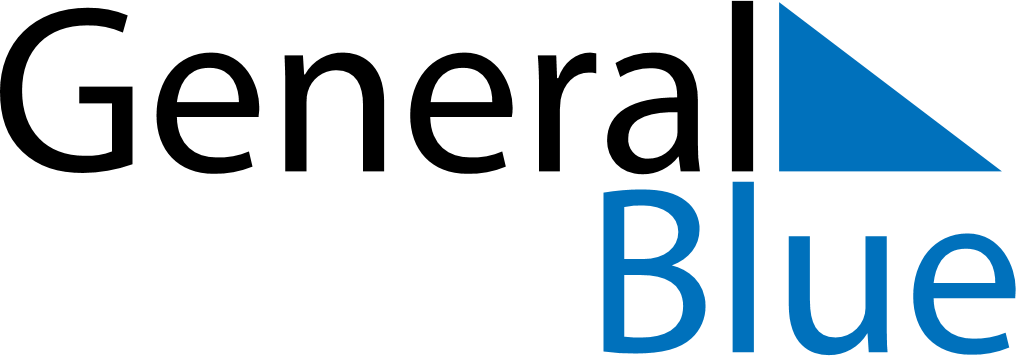 Q2 2024 CalendarCyprusQ2 2024 CalendarCyprusQ2 2024 CalendarCyprusQ2 2024 CalendarCyprusQ2 2024 CalendarCyprusQ2 2024 CalendarCyprusQ2 2024 CalendarCyprusApril 2024April 2024April 2024April 2024April 2024April 2024April 2024April 2024April 2024SUNMONMONTUEWEDTHUFRISAT11234567889101112131415151617181920212222232425262728292930May 2024May 2024May 2024May 2024May 2024May 2024May 2024May 2024May 2024SUNMONMONTUEWEDTHUFRISAT123456678910111213131415161718192020212223242526272728293031June 2024June 2024June 2024June 2024June 2024June 2024June 2024June 2024June 2024SUNMONMONTUEWEDTHUFRISAT1233456789101011121314151617171819202122232424252627282930Apr 1: Cyprus National DayMay 1: Labour DayMay 3: Good FridayMay 5: Easter SundayMay 6: Easter MondayMay 12: Mother’s DayJun 23: Pentecost